GRAD DRNŠ   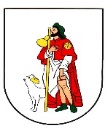 Upravni odjel za gospodarstvo,financije i društvene djelatnosti           Trg kralja Tomislava 1, Drniš            tel. 022 88 88 35 / fax. 022 88 88 31   Člankom 5. točke 4. Socijalnog  programa Grada Drniša za 2020. godinu („Službeni glasnik Grada Drniša“ broj   6/19 i 4/20) utvrđeno je pravo na pomoć za podmirenje troškova liječenja a mogu ga ostvariti korisnici zajamčene minimalne naknade utvrđene Rješenjem nadležnog centra za socijalnu skrb. Naknada za podmirenje troškova liječenja  odobrava se jednom na godinu. Prilozi uz zahtjev: 1. Potvrda Centra za socijalnu skrb o pravu na zajamčenu minimalnu naknadu 2. Liječnička potvrda Za istinitost i točnost navedenih podataka snosim materijalnu i kaznenu odgovornost.Suglasan/na sam da Grad Drniš, Upravni odjel za gospodarstvo, financije i društvene djelatnosti prikuplja i obrađuje gore navedene podatke i prosljeđuje ih trećoj strani u svrhu priznavanja traženoga prava iz Socijalnog programa Grada Drniša za 2020. godinu („Službeni glasnik Grada Drniša“  broj 6/19 i 4/20).                                                                                             Drniš, ___________2020.                                                              ______________________________                                                                                                               potpis podnositelja zahtjevaZAHTJEV ZA DODJELU JEDNOKRATNE NOVČANE POMOĆI ZA TROŠKOVE LIJEČENJA     PODNOSITELJ ZAHTJEVAIme i prezime:Adresa stanovanja:OIB:Mobitel / telefonIBAN:Broj članova kućanstva:Kratak opis: